MT-SRIJEDA 25.3.2020.ODUZMI POMOĆU BROJEVNE CRTE:   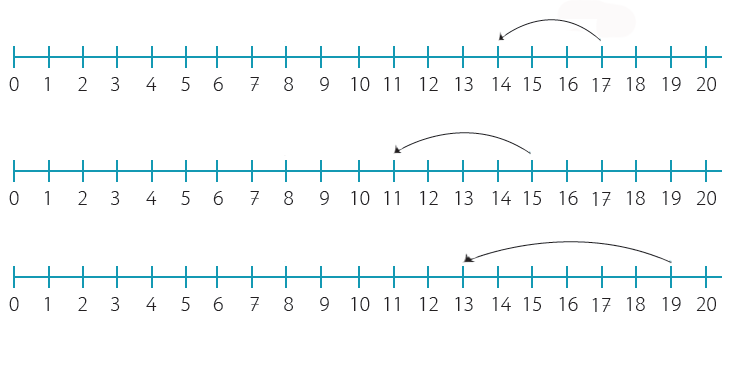 10 – 5 =	8 – 7 =9 – 4 =	10 – 4 =7 – 5 =	9 – 8 =10 – 6 =	    8 – 2 =9 – 3 =                                        7 – 3 =8 – 6 =	4 – 3 =9 – 9 =	9 – 7 =7 – 4 =	6 – 2 =